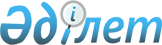 О внесении изменений в постановление Правительства Республики Казахстан от 23 декабря 2010 года № 1406 "О создании Совета по взаимодействию с Организацией экономического сотрудничества и развития"
					
			Утративший силу
			
			
		
					Постановление Правительства Республики Казахстан от 5 июля 2013 года № 696. Утратило силу постановлением Правительства Республики Казахстан от 25 февраля 2014 года № 152      Сноска. Утратило силу постановлением Правительства РК от 25.02.2014 № 152.      Правительство Республики Казахстан ПОСТАНОВЛЯЕТ:



      1. Внести в постановление Правительства Республики Казахстан от 23 декабря 2010 года № 1406 «О создании Совета по взаимодействию с Организацией экономического сотрудничества и развития» следующие изменения:



      1) в Положении о Совете по взаимодействию с Организацией экономического сотрудничества и развития, утвержденном указанным постановлением:



      пункт 7 изложить в следующей редакции:

      «7. Рабочим органом Совета является Министерство экономики и бюджетного планирования Республики Казахстан.»;



      2) приложение к указанному постановлению изложить в новой редакции согласно приложению к настоящему постановлению.



      2. Настоящее постановление вводится в действие со дня подписания.      Премьер-Министр

      Республики Казахстан                       С. Ахметов

Приложение          

к постановлению Правительства

Республики Казахстан    

от 5 июля 2013 года № 696  Приложение          

к постановлению Правительства

Республики Казахстан    

от 23 декабря 2010 года № 1406 Состав Совета по взаимодействию с Организацией

экономического сотрудничества и развития
					© 2012. РГП на ПХВ «Институт законодательства и правовой информации Республики Казахстан» Министерства юстиции Республики Казахстан
				Орынбаев

Ербол Турмаханович-Заместитель Премьер-Министра Республики Казахстан, председательКусаинов

Марат Апсеметович-вице-министр экономики и бюджетного планирования Республики Казахстан, заместитель председателя (Комитет по инвестициям ОЭСР)Байтенов

Алмас Нурланович-заместитель директора Департамента инвестиционной политики Министерства экономики и бюджетного планирования Республики Казахстан, секретарьОспанов

Мурат Магауияевич-Председатель Агентства Республики Казахстан по регулированию естественных монополийСмаилов

Алихан Асханович-Председатель Агентства Республики Казахстан по статистикеАкишев

Данияр Талгатович-заместитель Председателя Национального Банка Республики Казахстан (по согласованию)Жошыбаев

Рапиль Сейтханович-первый заместитель Министра иностранных дел Республики КазахстанГромов

Сергей Николаевич-заместитель Министра обороны  Республики КазахстанБекетаев

Марат Бахытжанович-ответственный секретарь Министерства юстиции Республики КазахстанАбенов

Мурат Абдуламитович-вице-министр образования и науки Республики КазахстанАхметов

Серик Абжалиевич-вице-министр труда и социальной защиты населения Республики КазахстанБектуров

Азат Габбасович-вице-министр транспорта и коммуникаций Республики КазахстанДаленов

Руслан Ерболатович-вице-министр финансов Республики Казахстан (Центр налоговой политики и налогового администрирования ОЭСР)Жумангарин

Серик Макашевич-вице-министр регионального развития Республики Казахстан (Комитет территориального развития, индустрии, инноваций и предпринимательства ОЭСР)Искаков

Марлен Нурахметович-вице-министр охраны окружающей среды Республики КазахстанКырыкбаев

Арман Оразбаевич-вице-министр культуры и информации Республики КазахстанСмаилов

Жанболат Амангельдинович-вице-министр по чрезвычайным ситуациям Республики КазахстанТолибаев

Марат Еркинович-вице-министр сельского хозяйства Республики Казахстан (Комитет сельского хозяйства ОЭСР)Тукежанов

Болат Турганович-вице-министр здравоохранения Республики Казахстан (Комитет здравоохранения ОЭСР)Тургынбаев

Ерлан Заманбекович-заместитель Министра внутренних дел Республики КазахстанЛукин

Андрей Иванович-первый заместитель Председателя Агентства Республики Казахстан по борьбе с экономической и коррупционной преступностью (финансовая полиция) (по согласованию)Есентаев

Тастанбек Кутжанович-заместитель Председателя Агентства Республики Казахстан по делам спорта и физической культурыКомекбаев

Али Амантаевич-заместитель Председателя Агентства Республики Казахстан по делам государственной службы (Комитет по государственному управлению ОЭСР) (по согласованию)Матишев

Алиакпар Болатович-заместитель Председателя Агентства Республики Казахстан по защите конкуренции (Антимонопольное агентство)Ертлесова

Жаннат Джургалиевна-председатель Совета директоров акционерного общества «Национальный аналитический центр», внештатный советник Премьер-Министра Республики Казахстан (по согласованию)Ежов

Владислав Николаевич-председатель правления акционерного общества «Национальный аналитический центр» (по согласованию)